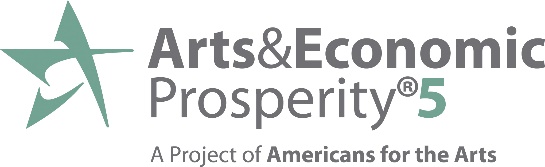 Economic Impact of the Nonprofit Arts and Culture IndustryTotal Economic Activity	$166.3 BillionDirect spending by nonprofit arts and cultural organizations	$63.8 BillionDirect spending by cultural audiences	$102.5 BillionTotal Full-Time Equivalent Jobs Supported	4.6 MillionTotal Household Income Generated	$96.1 BillionTotal Government Revenue Generated	$27.5 BillionFederal income tax revenue	$12.9 BillionState government revenue	$7.7 BillionLocal government revenue	$6.9 Billion